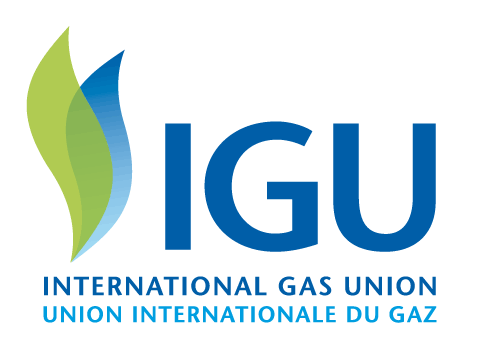 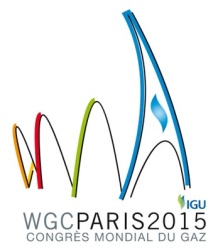 Provisional Schedule of 2nd PGC B/C Joint Meeting 
for the 2012-2015 TrienniumShilla Hotel, Jeju Island, Korea19th ~ 22nd March 2013Tuesday, 19th March 2013(Smart Casual Attire)Wednesday, 20th March 2013(Business Attire)Thursday, 21st March 2013(Business Attire)                              hosted by Total KoreaFriday, 22nd March 2013(Casual Attire)*Spouse Program:-  One-day cultural tour to Western part of Jeju Island on 20th (Weds.) is being prepared. Spouses wishing to join the tour need to sign up at the secretariat set in Shilla Hotel.16:00~17:00Arrival of PGC B/C MembersPGC B/C Chair, Vice Chair, Secretary Meeting            Shilla Hotel(Venue: Secretariat)19:00~21:00Welcome Reception hosted by Korea Gas Union           Shilla Hotel9:00 ~10:40PGC B and C Joint Plenary SessionOpening Speech                              Gi Chul JUNG( PGC C Chairman)Congratulatory Speech    Kang Soo CHOO(Presi. & CEO of KOGASIGU Update Report                      Georges LIENS(IGU CC Chairman)Introduction of Korea’s Gas Industry              Kun Ho LEE( KOGAS)10:40~11:00Coffee break11:00~12:40PGC B and C Joint Plenary Session2050 Natural Gas Prospective                           Jeanet Dellen(Gasunie)Australia’s Unconventional Gas Potential           Jane Norman(Santos)Shale Gas Development in China           Gavin Thompson(WoodMac)                   IGU Wholesale Gas Price Survey 2012           Mike Fulwood(Nexant)                       Q&A Session12:40~14:00Lunch14:00~15:40Separate PGC B and C Study Group Sessions 15:40~16:00Coffee break16:00~18:00Separate PGC B and C Study Group Sessions 19:00~21:00Official Dinner hosted by KOGAS’ President               Seaes Hotel  (Smart Casual Attire)9:00~10:40PGC B and C Study Group Session10:40~11:00Coffee break11:00~12:30Separate PGC B and C Study Group Session12:30~14:00Lunch14:00~15:3015:30~16:0016:00~18:00Separate PGC B and C Study group SessionCoffee breakPGC B and C Joint Plenary SessionPGC B Summary Presentation       Chairman, Study Group LeadersPGC C Summary Presentation       Chairman, Study Group LeadersClosing Remarks                                Fethi Arabi (PGC B Chairman)19:00~21:00Farewell Dinner (Casual Attire)       Seafood Shangri La Restaurant09:00 – 18:00Technical TourSmart Grid Test Bed, Cultural Excursion (Eastern part of Jeju)12:00 – 13:30Lunch